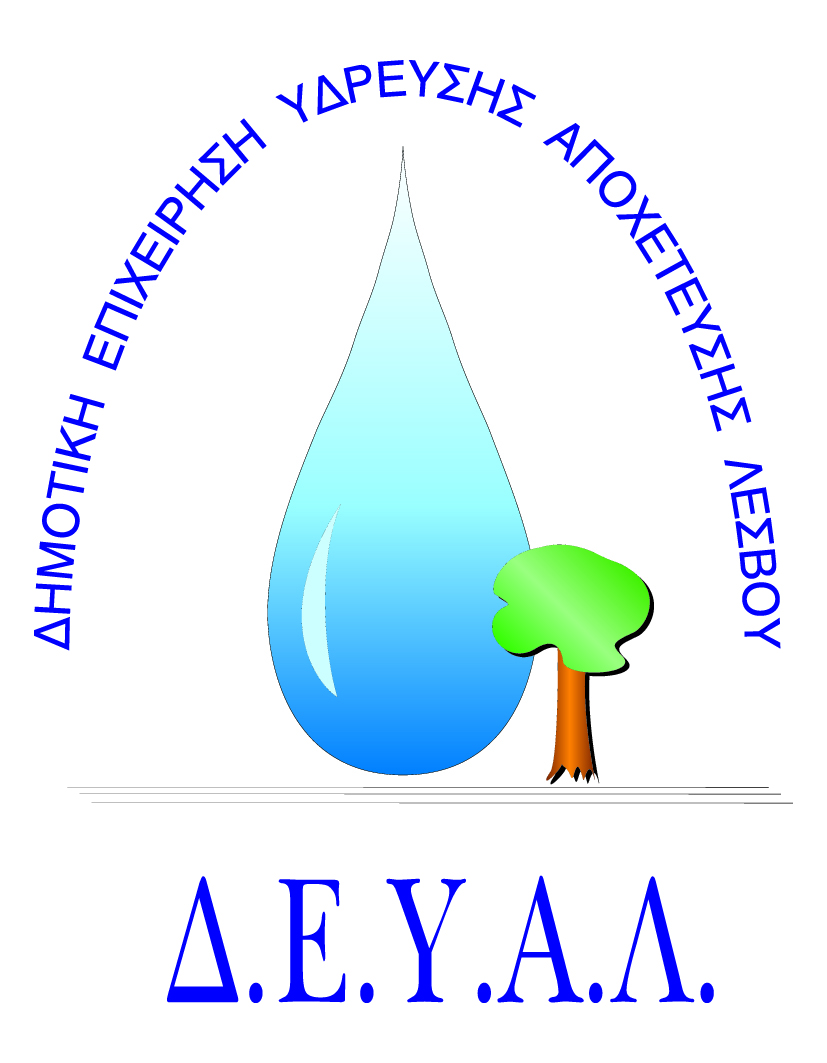 ΔΙΑΔΗΜΟΤΙΚΗ ΕΠΙΧΕΙΡΗΣΗ                                                            Ημερομηνία: 22/06/2022ΥΔΡΕΥΣΗΣ ΑΠΟΧΕΤΕΥΣΗΣ                                             ΛΕΣΒΟΥ                                                                                                          Προς                                                                                                          Δ.Ε.Υ.Α. ΛέσβουΕΝΤΥΠΟ 1 - ΟΙΚΟΝΟΜΙΚΗ ΠΡΟΣΦΟΡΑ	Προς Υπογραφή Προσφέροντος ή Εκπροσώπου του……………………………………………………… Όνομα υπογράφοντος……………………………………………….Αρ. Δελτίου Ταυτότητας/ΔιαβατηρίουΥπογράφοντος………………………………………………..Ιδιότητα υπογράφοντος…………………………………………… ΘΕΜΑ:  Προμήθεια και τοποθέτηση ελαστικών για το υπηρεσιακό όχημα με αρ. κυκλ. ΜΥΚ 2234. Αρ. πρωτ.:      7579 /22-06-2022Α/ΑΠΟΣΟΤΗΤΑΠΕΡΙΓΡΑΦΗΤΙΜΗ ΜΟΝ. ΚΟΣΤΟΣ14ΕΛΑΣΤΙΚΟ ΔΙΑΣΤΑΣΕΩΝ 195/65/R15. ΔΕΙΚΤΗΣ ΦΟΡΤΙΟΥ 95 ή ΑΝΩΤΕΡΟ. ΒΑΡΕΟΣ ΤΥΠΟΥ XL (EXTRA LOAD). ΔΕΙΚΤΗΣ ΤΑΧΥΤΗΤΑΣ: Τ ή ΑΝΩΤΕΡΟ. ΠΙΣΤΟΠΟΙΗΜΕΝΟ ΚΑΤΑ ECE REGULATION 30. ΘΑ ΦΕΡΕΙ ΣΗΜΑΝΣΗ Ε1 ή Ε2 ή Ε3 ή Ε4 ή Ε5 ή Ε6 ή Ε11 ή Ε12 ή Ε13 ή Ε14 ή Ε16 ή Ε17 ή Ε18.ΕΡΓΑΣΙΑ ΤΟΠΟΘΕΤΗΣΗΣ ΕΛΑΣΤΙΚΩΝ ΜΕ ΖΥΓΟΣΤΑΘΜΙΣΗ ΚΑΘΑΡΗ ΑΞΙΑΚΑΘΑΡΗ ΑΞΙΑΚΑΘΑΡΗ ΑΞΙΑΚΑΘΑΡΗ ΑΞΙΑΦΠΑ 17%ΦΠΑ 17%ΦΠΑ 17%ΦΠΑ 17%ΣΥΝΟΛΟΣΥΝΟΛΟΣΥΝΟΛΟΣΥΝΟΛΟ